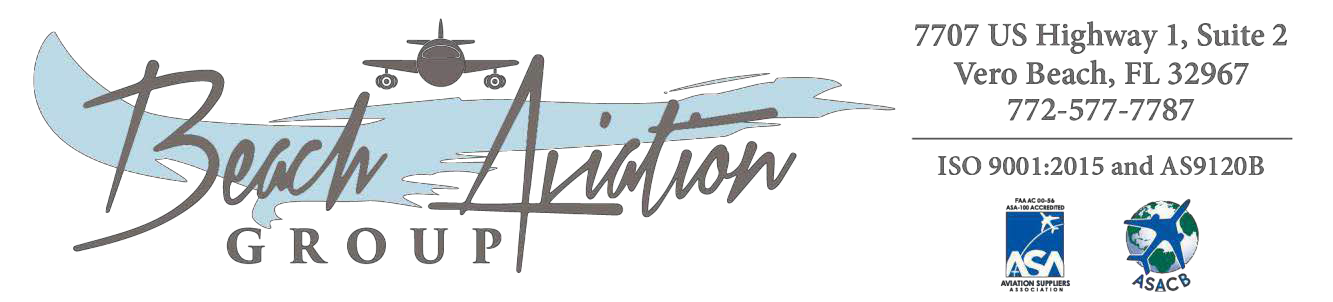 Welcome to Beach Aviation Group!We are pleased to have you as a new customer! We are thankful that you have chosen our ISO9001:2015 ASA-100 Accredited organization to handle all of your aircraft and engine parts requirements.BEACH AVIATION GROUP is a diversified aviation services company providing commercial airframe and engine part re-distribution, whole asset trading and leasing of aircraft and engines.We are located in Vero Beach, Florida, centrally located on the East Coast of Florida. We have the strength of aviation experience, resources and capital to address all your aviation needs.Please reply back to: pam@beachaviationgroup.comThank you for your order and have a wonderful day!Beach Aviation Group Contacts:Pam Corrie, President, CEO, CFO Pam@beachaviationgroup.com 772-577-7781Dennis McDougall, Finance DirectorDennis@beachaviation.com 772-577-7824Fabrizio Belfiore, Manager of Accounts fabrizio@beachaviationgroup.com772-577-7785Customer Creation Form(Please provide a copy of W-9 Form and list of Credit References)Export Compliance/ End User Certification/ Letter of UnderstandingSubject: Compliance with United States Export RegulationsIt is the policy of Beach Aviation Group, LLC, to ensure its compliance with United States export control regulations for all sales of U.S. products controlled by Export Administration Regulations (EAR) or the International Traffic in Arms Regulations (ITAR). Please complete the following Export Compliance Certificate. Beach Aviation Group, LLC, reserves the right to re-request a signed copy of this certificate to accommodate compliance requirements. Please confirm the following:I (We) will not export or re-export U.S. products, technology or software to Cuba, Iran, North Korea, Syria or Sudan -or to any restricted country unless otherwise authorized by the United States Government.I (We) will not sell, transfer, export or re-export any U.S. products for use in activities which involve the development, production, use or stockpiling of nuclear, chemical or biological weapons or missiles, nor use any of these products in any facilities which are engaged in activities related to such weapons.I (We) acknowledge that U.S. law generally prohibits the sale, transfer, export or re-export or other participation in any export transaction involving U.S. products with individuals or companies listed in the U.S. Commerce Department's Table of Denial Orders, Entity List, Unverified List or any current General Order issued by the Department of Commerce, the U.S. Treasury Department's list of Specially Designated Nationals, or the U.S. Department of State's Debarred List or Nonproliferation Sanctions listing unless otherwise authorized by the United States Government.I (We) will abide by all applicable U.S. export control laws and regulations for any products purchased from Beach Aviation Group, LLC, and will obtain any licenses or prior approvals required by the U.S. Government prior to export or re-export of U.S. supplied products, software or technology.I (We) agree that the export control requirements in Number 1-4 above shall survive the completion, early termination, cancellation or expiration of the applicable purchase order, agreement or contract. This certification applies to the company listed below and includes all subsidiaries and affiliated companies.I (We) confirm that our authorized freight forwarder will be responsible for filing any applicable export documents and will provide any required information to Beach Aviation Group, LLC. This shall apply to any transaction between us and Beach Aviation Group, LLC, unless specifically revoked. Or in the case of domestic shipments leaving the country, we authorize Beach Aviation Group, LLC, to act as our agent and file any required export documents onour behalf.Please return completed form via email: accounts@beachaviationgroup.comReferences: 15 CFR Part 30 – Foreign Trade Regulations; 15 CFR Part 730-774 EAR and 22 CFR Part 120-130 ITAR This certificate will be retained on file at Beach Aviation Group, LLC.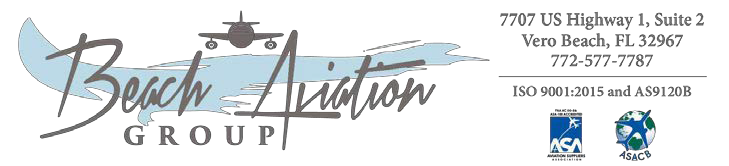 Supplier Evaluation FormName & Address of Supplier:	 	Phone Number:	 	Quality Contact:	 	 Station Certification Number:	  	A: Certification (section for certified sources)YES  NO	N/AB: Manuals, Records & Technical DataC: Quality ControlYES	NO	N/AD: TrainingE: Materials & HandlingF: StoresG: Test & Calibration (section for certified sources only)H: Facility	YES	NO	N/AI: FAA / EASA / CASE / ASA 100J: Additional Comments:Submitted By: 	Signature: 	Date: 	Do not write below Line- For Beach Aviation Group Use Only For the work intended, I find the applicantSatisfactory 	Unsatisfactory 	Auditor 	Approved for Subcontract Services Signature_ 	Date 	CREDIT APPLICATION FORMBUSINESS DETAILS	COMPANY CONTACTSNAME OF COMPANY:	 		PRESIDENT:  	ADDRESS:	 		EMAIL:  	 		SALES MANAGER:  	 		EMAIL:  	TEL NO:	 		REPAIRS MANAGER:  	FAX NO:	 		EMAIL:  	TYPE OF BUSINESS:	 		DIRECTOR OF ACCOUNTING:   	HOW MANY YEARS IN BUSINESS? : 		TEL NO: 	FAX NO:    	SALES TURNOVER:	 	(Please specify Currency)TOTAL EMPLOYEES:	 	EMAIL:    	ACCOUNTS PAYABLE REP:     	 TEL NO: 	FAX NO:    	 EMAIL:    		BANK DETAILSNAME OF BANK:	 	ADDRESS:	 	NUMBER OF YEARS ACCOUNT HELD:  	IN RESPECT TO THE ABOVE, DO YOU AGREE TO US COMMUNICATING WITH THEM FOR REFERENCES? (Please Check)YES	NOTRADE REFERENCESNAME:	 		3. NAME:	 	ADDRESS:	 		ADDRESS:  	TEL NO:	 	FAX NO: 		TEL NO:	 	FAX NO:  	CONTACT NAME FOR ACCOUNTS:	 	 CREDIT LIMIT GRANTED:	 	CONTACT NAME FOR ACCOUNTS:  	 CREDIT LIMIT GRANTED:  	NAME:	 		4. NAME:	 	ADDRESS:	 		ADDRESS:  	TEL NO:	 	FAX NO: 		TEL NO:	 	FAX NO:  	CONTACT NAME FOR ACCOUNTS:	 	 CREDIT LIMIT GRANTED:	 	CONTACT NAME FOR ACCOUNTS:  	 CREDIT LIMIT GRANTED:  	IN RESPECT TO THE ABOVE, DO YOU AGREE TO US COMMUNICATING WITH THEM FOR REFERENCES? (Please check)YES	NOTERMS AND CONDITION OF THIS AGREEMENTCREDIT WILL NOT BE GRANTED UNTIL AN APPLICATION FORM IS FULLY COMPLETED, DULY REVIEWED AND AUTHORISED BY OUR COMPANYPAYMENT TERMS WHEN CREDIT IS APPROVED ARE STRICTLY 30 DAYS FROM THE DATE OF THE INVOICE AND AN INTEREST OF 2% OF ALL OUTSTANDING ACCOUNTS BEYOND 90 DAYS FROM THE INVOICE DATE OF THE OUTSTANDING DEBTS THAT HAVE FALLEN DUE WILL BEAPPLICABLE.IN THE EVENT OF AN INVOICE QUERY/RMA OUR CREDIT CONTROLLER IS TO BE CONTACTEDIMMEDIATELY.BEACH AVIATION GROUP, LLC HAS THE RIGHT WITHOUT PRIOR NOTICE TO AMEND OR WITHDRAW CREDIT FACILITIES AT ANYTIME.DECLARATIONWE HAVE FULLY COMPLETED AND READ THE TERMS & CONDITIONS SET OUT IN THIS APPLICATION. WE AGREE TO COMPLY WITH THESE TERMS & CONDITIONS. SEE PAGE 7 FOR COMPLETE TERMS AND CONDITIONS.SIGNATURE	 	NAME	 	(Please Print)POSITION	 		DATE	 	Beach Aviation Group, LLC – Invoice Standard Terms & Conditions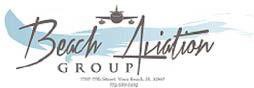 Acceptance of Standard Terms and Conditions and Agreement: The Parts referenced on any Quote or Pro-Forma Invoice (collectively, “Quote”) and, if the Quote is accepted and/or Parts are ordered under PURCHASER’s purchase order or other ordering documents (“PPO”), the agreement for the sale of parts (“Agreement”), is subject to the agreement of PURCHASER (person/entity shown after TO: on the Quote or Invoice) that only these Standard Terms and Conditions (“ST&C”) shall govern the transaction. No general terms and conditions of PURCHASER whether on the PPO or otherwise shall add to, vary from or conflict with the ST&C herein and each are hereby expressly objected to, and may become effective only if accepted by SELLER in writing signed by an authorized manager of each party hereto expressly referring to the portion of the ST&C that is added to or superseded.  The Agreement supersedes all prior or contemporaneous understandings, agreements, negotiations, representations and warranties, and communications, bo th written and oral.Limited Warranty, Remedies and Liability for Sale of Parts:Warranty of Title: SELLER warrants that on Delivery to PURCHASER good title shall be delivered to PURCHASER, free and clear of liens and encumbrances.Assignment of Third Party Warranties: Any warranties from the OEM, a prior operator, MRO or other third party (“Third Party”) in existence and that are assignable at the time of sale, are assigned to PURCHASER at the time of and with the transfer of title to the Parts to PURCHASER, with recourse only to the Third Party and not to the SELLER.Delivery, Acceptance, Shortages and Returns: Unless otherwise agreed, delivery shall be made Ex Works (Incoterms 2010) at SELLER'S warehouse or other designated location (“Delivery”) and risk of loss shall pass to the PURCHASER. SELLER will deliver the Parts in conformity with the description and the condition set forth in the Quote. PURCHASER will accept each Part upon Delivery, subject to inspection and (i) the right to claim shortages of any Parts (“Shortage”) by notice in writing given to SELLER within five(5) days after receipt of the shipment of Parts and (ii) the right to claim rejection of any Parts not conforming to the description and the condition (including words to the effect “as removed, guaranteed repairable”) in the Quote (hereinafter “Non-conforming Parts”) by notice in writing given to SELLER within thirty (30) days after Delivery. If the respective notices are not timely given, then it will be conclusively deemed for all purposes that the Parts were delivered and conform in all respects. PURCHASER will promptly return to SELLER (after obtaining an RMA# by calling +1 (772) 577-7787 or contacting your Sales or Account Manager Representative) or dispose of any Non-conforming Part pursuant to SELLER's written instruction at PURCHASER's expense, in either case subject to potential credit as provided herein. SELLER reserves the right and has the sole discretion to determine whether any Parts were a Shortage or Non-conforming Part and will not issue a credit for the Shortage or Non-conforming Part or return transportation if the request from PURCHASER be determined as incorrect or invalid. SELLER will, within a reasonable period of time after notice of rejection and return of the Non-conforming Parts, ship conforming Parts to replace any Non-conforming Parts unless PURCHASER cancels its order with respect to such Non-conforming Parts. All returns, for any reason, other than SELLER approved Non-conforming Part, will be subject to a 25% restock fee.Disclaimers warranties, limitation of remedies and liability: the warranty of title, the assignment of assignable warranties, if any, and the rights as to shortages andnon-conforming parts and the obligations and liabilities of SELLER expressly set forth immediately above, are expressly in lieu of and PURCHASER hereby waives any and all other warranties, agreements, guaranties, conditions, duties, obligations, infringement of intellectual property rights, or liabilities, expressed or implied, arising by law or otherwise, with respect to the goods supplied or services rendered hereunder, including without limitations any implied warranty of merchantability or fitness for a particular purpose. PURCHASER agrees that SELLER shall not be liable for any damage, loss or delay or for special, incidental, indirect or consequential damages or loss of revenue, profit, use or prospective economic advantage suffered by PURCHASER, directly or indirectly, arising out of SELLER’s performance hereunder, whether or notcaused by seller's negligence. No agreement or understanding varying, altering, or extending SELLER 's liability hereunder shall be binding on SELLER unless in writing and signed by the PURCHASER and SELLER 's duty authorized officer or representative.Force Majeure. In addition to other SELLER’S disclaimers or limitation of damages, including for non-performance or delay, SELLER shall not be liable for anynon-performance or delay arising from any cause or causes beyond the control of SELLER including, but not limited to, acts of God, acts of federal, state or local governments or any agencies or officers thereof, fire, the elements, flood, earthquakes, explosions, accidents, acts of the public enemy, war, rebellion, insurrection, riot, sabotage, invasion, epidemic, quarantine restrictions, strike, walkout and disputes or differences with workmen. In the event of such delay, the delivery dates shall be extended accordingly for a period equal to the time lost by reason of such delay.Damage in Shipping. PURCHASER agrees that SELLER is not liable for damage or loss in shipping and PURCHASER will have recourse only to the carrier and/or PURCHASER's insurance company.Ceiling of Liability. The price allocable to any item Part or service alleged to be the cause of any loss or damage to the PURCHASER, or anyone claiming through PURCHASER, shall be the ceiling limit on SELLER'S liability, whether founded in contract or tort (including negligence) or other statute or law, arising out of, or resulting from (i) the Agreement or the performance or breach thereof, (it) the design, manufacture, delivery, sale, repair, replacement of any item, Part or service or (iii) the use of any item, Part or service of or delivered by SELLER to PURCHASER.Indemnification: PURCHASER hereby releases and agrees to defend, indemnify and hold SELLER, its directors, officers, agents and employees (“SELLER Indemnitees”), harmless from and against any and all liabilities, demands, suits, damages, losses, expenses, claims, fines or judgments (including, without limitation all attorney's fees costs and expenses in connection therewith or incident thereto) for deaths of or injuries to any persons whomsoever (including, without limitation PURCHASER's employees)and for loss of, damage to destruction of, or delay in the delivery of any property whatsoever (including, without limitation, the aircraft or engine or part thereof) in any manner arising out of or in connection with the Parts subsequent to their Delivery by SELLER hereunder regardless of the negligence, active or passive, of any SELLER Indemnitee. PURCHASER will, at the request of SELLER negotiate any claim or defend any action or suit brought against SELLER or in which SELLER is joined as a party defendant based upon any matters for which PURCHASER has released and indemnified SELLER hereunder.Taxes: PURCHASER will pay and agrees to indemnify, defend and hold SELLER harmless from any and all taxes and duties (not including any income or excess profit taxes) which may be imposed by any taxing authority, arising from the sale, repair, delivery or use of the Parts and for which SELLER may be held responsible for collection or payment, either on its own behalf or that of PURCHASER, shall by paid by PURCHASER to SELLER within five (5) business days upon SELLER's demand.Payment terms: Payment shall be made in U.S. Dollars and payments terms, unless otherwise specified on the face side of the quote or invoice, will be "Cash on Delivery". All payments shall be made in full on or before the due date. Overdue accounts shall bear interest at the annual rate of 18%. The PURCHASER agrees to pay all cost of collection, including all attorney fees, if it becomes necessary to enforce payment from PURCHASER.Governing Law; Jurisdiction and Venue, Prevailing Party Fees and Waiver of Jury Trial: The Agreement shall be governed and construed according to the laws of the State of Florida, USA, not including its choice of law rules, and the 1980 UN Convention on Contracts for the International Sale of Goods shall not apply. In the event of any dispute or claim, the parties hereby agree that any lawsuit shall be filed only in the state or federal courts sitting in Indian River County, Florida (“Indian River Courts”); provided, however, in the event of a dispute relating to the non-payment of sums claimed to be due (whatever may be the reason for such non-payment) or repossession or redelivery of the Parts, SELLER shall have the right to bring an action therefor in a competent court having jurisdiction over the Part, the Agreement, the PURCHASER or the subject matter in dispute. PURCHASER waives to the fullest extent possible any claim that the courts in Indian River County, Florida, do not have jurisdiction overPURCHASER, that venue is improper or that the forum is inconvenient. PURCHASER agrees that service of process in any proceeding may be made upon PURCHASER by hand delivery, certified or registered mail or reputable courier delivery to PURCHASER at the address listed on SELLER’s Quote or Invoice or the PPO. Except as otherwise provided herein, the prevailing party in any lawsuit shall be entitled to recover its reasonable attorney’s fees and costs of litigation and appeal. THE PARTIES HEREBY WAIVE TRIAL BY JURY IN ANY JUDICIAL PROCEEDING INVOLVING, DIRECTLY OR INDIRECTLY, ANY MATTER ARISING OUT OF OR RELATING TO THIS AGREEMENT.RCHASER agrees that service of process in any proceeding may be made upon PURCHASER by hand delivery, certified or registered mail or reputable courier delivery to PURCHASER at the address listed on SELLER’s Quote or Invoice or the PPO. Except as otherwise provided herein, the prevailing party in any lawsuit shall be entitled to recover its reasonable attorney’s fees and costs of litigation and appeal. THE PARTIES HEREBY WAIVE TRIAL BY JURY IN ANY JUDICIAL PROCEEDING INVOLVING, DIRECTLY OR INDIRECTLY, ANY MATTER ARISING OUT OF OR RELATING TO THIS AGREEMENT.APPENDICES (C) FLOW DOWN REQUIREMENTS TO SUPPLIER AS REQUIRED AS9120Process ChangesAny changes in process, product, or services shall require advanced notification and approval by Beach Aviation Group, LLC. Some aerospace customers and government agencies require approval of changes per contract or law.Sub-Tier SuppliersWhen the need to outsource work occurs (using sub-tier suppliers), Beach Aviation Group, LLC must be notified in advance, including changes in sub-tier suppliers and changes in location of manufacture prior to making the change. This requirement applies to Beach Aviation Group, LLC and the suppliers contracted by Beach Aviation Group, LLC to perform work and services, or provide products. Beach Aviation Group, LLC and aerospace customer requirements must flow downto any supplier’s sub-tier suppliers, including any key characteristics. Service work (plating, coating, heat treatment, etc.) must be to the applicable issue of customer specifications.Certificate of ConformanceAll order or lots require a certificate of conformity, test reports, or authorized release certificate, as applicable to show that verification has occurred and the lot meets al requirements. Identification and traceability for each lot must be maintainedand linked to the Certificate of Conformance, test report, or authorized release certificate. Records must be retained for at least 7 years.Nonconforming ProductWhen nonconforming product occurs, Beach Aviation Group, LLC is to be immediately notified for appropriate controls and disposition.Root cause analysis and timely, effective corrective actions are required when Beach Aviation Group, LLC determines the supplier is responsible for the root cause of a problem.Right of AccessBeach Aviation Group, LLC, its aerospace customers, and government authorities have the right of access to all facilities involved inprocessing of Beach Aviation Group, LLC order and all applicable documents and records. Beach Aviation Group, LLC, its aerospace customers, and aerospace customer’s representative and government authorities intend to perform verification activities at supplier’s premiseswhen warranted and to assure product and services conform to specified requirements. Advance notification will be provided. This requirement must flow down to all levels down the supply chain.QualityVerification by Beach Aviation Group, LLC or its customer shall not be used as evidence of effective control of quality and shall not absolve the supplier of the responsibility to provide acceptable product or service, not shall it preclude subsequent rejection by Beach Aviation Group, LLC or its customer.Counterfeit Parts, Unapproved, and Suspected Unapproved PartsBeach Aviation Group, LLC will not utilize counterfeit parts, unapproved, or suspected unapproved parts, and must do everything possible with its suppliers and sub-tier suppliers to prevent the use of counterfeit parts, unapproved, and suspected unapproved parts.Employee AwarenessYour employees, as a supplier of Beach Aviation Group, LLC, shall be made aware of their contribution to product and service quality, their contribution to product safety, and the importance of ethical behavior.BEACH AVIATION GROUP LLC SUPPLIERS CODE OF ETHICAL BUSINESS CONDUCT- the need timplement a quality management system (QMS);use customer-designated or approved external providers, including process sources (e.g., special processes);notify the organization of nonconforming processes, products, or services and obtain approval for their disposition;prevent the use of suspected unapproved, unapproved, and counterfeit parts (Ref QMS 8.1.4 and 8.1.5);notify the organization of changes to processes,products,or services,including changes of their external providers or location of manufacture;flow down to external providers applicable requirements including customer requirements;provide a certificate of conformity, test reports, or authorized release certificate, as applicable;retain documented information, including retention periods and disposition requirements;the right of access by the organization, their customer, and regulatory authorities to the applicable areas of faciliti and to applicable documented information, at any level of the supply chain;ensuring that persons are aware otheir contribution to product or service conformity;their contribution to product safety;the importance of ethical behavior.8. RETURN POLICIES/RMA: Subject to the following requirements, Customer may return the product purchased from BAG pursuant to this Agreement within 30 days.from the date of shipment and obtain a credit of the purchase price paid less any applicable restocking fees of 25%, shipping fees, handling fees as well as a recertification charge when applicable. To receive a Return Material Authorization (RMA), customer must ship the product to BAG in the original packaging and insure shipment or accept the risk of loss or damage during shipment, all of which shall be at customer's expense. The original Sales Invoice, FAA, EASA, CAAC Certifications, removal tags, trace, BTB, must accompany the return product. To be eligible for a return,the products must be in the same condition as when shipped to customer and all items included with the product must also be returned to be eligible for credit on future purchases. No returns will be allowed for products that are damaged while in the customers possession or control. Items that are installed or used are not eligible for return so we strongly recommend verifying application eligibility prior to starting the install. BAG is not responsible for parts installed incorrectly due to suggested applicability. It is the duty of the purchaser / installer toverify eligibility prior to install. A restocking charge of up to 25% may apply on items that are missing components, paperwork, are considered non-stocking parts and or are outside of the 30 day return period, etc. Do not return any products C.O.D. as it cannot be accepted by our warehouse.Where parts are sold (in any condition) and subsequently sent to the shop for evaluation, the payment shall be made by the customer on the duedate defined within the BeachAviationGroup,LLC Invoice, regardless of the time required for repair evaluation and/or repair fee determination. Beach Aviation Group, LLC will not process or honor warranty claims on past-due accounts. The minimum dollar amount for a purchase order is $150USD.Items that are installed or used are not eligible for return so we strongly recommend verifying application eligibility prior to starting the install. BAG is not responsible for parts installed incorrectlydue to suggested applicability. It is the duty of the purchaser / installer to verify eligibility prior toinstall. Returned material from (directly or indirectly)an end-user (maintenance facilities and/or operators) must be accompanied with a statement of non-use, certifying that the part was not used and/or installed.Warranties: Unless otherwise contractually specified with Beach Aviation Group, LLC the warranty offered is as follows:1. New Surplus – 30 Days from Invoice date2. Factory New – 1 Year from date of the Manufacturer’s CofC or Airworthiness Certificate3. Inspected and/or Tested – 30 Days from Tag Date4. Repaired – 6 Months from Tag Date5. Overhauled – 1 Year from Tag Date6. As Removed – Parts sold for under $500 each, are sold As-Is and have no warranty.Organization InformationOrganization InformationOrganization InformationOrganization InformationOrganization InformationOrganization InformationOrganization InformationCompany NameCEO/President NameEmail:General Manager NameEmail:Head of Purchasing NameEmail:Head of Quality NameEmail:Corporate Identification #Corporate Identification #DUNS #DUNS #DUNS #Sales Tax Re-Sale #Sales Tax Re-Sale #Date of OrganizationDate of OrganizationDate of OrganizationOrganization TypeOrganization TypeSelect Organization TypeBusiness TypeBusiness TypeBusiness TypeSelect Business TypeFacility Size (square feet)Facility Size (square feet)Number of EmployeesNumber of EmployeesNumber of EmployeesBilling InformationBilling InformationBilling InformationBilling InformationBilling InformationPreferred Billing MethodPreferred Billing MethodChoose a MethodChoose a MethodChoose a MethodAddressCityStatePostal CodeCountyCountryPO BoxPO Box Postal CodeEmailAccounts Payable ContactAccounts Payable ContactAccounts Payable ContactAccounts Payable ContactNameTitleOffice PhoneMobile PhoneEmailShip To Information (if same as Billing information, mark “Same as Billing Info”)Ship To Information (if same as Billing information, mark “Same as Billing Info”)Ship To Information (if same as Billing information, mark “Same as Billing Info”)Ship To Information (if same as Billing information, mark “Same as Billing Info”)AddressCityStatePostal CodeCountyCountryPO BoxPO Box Postal CodeEmailCompleted by - Name/DateSignaturePositionPhoneEmail1. Obtain / supply a copy of Certification & Limitation upon initial inspection.2. Do the specialized services of the Repair Station meet Beach Aviation Group, LLC. requirements?1. Are the required shop manuals to perform the contract services available?2. Are Manufacturer Overhaul Manuals kept current and updated?3. Are Manufacturer Overhaul Manuals properly identified and organized?4. Is there a system of control to review technical data, revisions, service bulletins, etc.?5. Are work records detailed, legible and complete?1. Is there an established Quality Control Department within the organization?2. Does the Quality Control Department have a manual showing organization chart and job description?3. Are supervisors, inspectors and technicians properly trained on quality procedures?4. Is there a receiving inspection program established?5. Does the Quality System reference AC 00-56?6. Does Quality Control provide the final approval prior to receiving and shipping of material?7. Are records protected against damage, alteration, deterioration and loss?1. Are training records maintained on production personnel?2. Does the company have an adequate training program? OJT , classroom etc.3. Does the company have a probationary period for newly hired personnel?1. Are procedures established to prevent serviceable and/or unserviceable parts intermixing?2. Are incoming parts subjected to a receiving inspection program?3. Are serviceable parts stored in an environmentally acceptable storage area and properly tagged?4. Does the system require the use of ATA Spec. 300 packaging or equivalent?1. Are parts properly binned and identified?2. Do packages compare with bin identification?3. Are parts properly protected?4. Are bearings properly wrapped and packaged?5. Are materials like “O” rings properly packaged and stored?6. Is shelf life limited material properly controlled to prevent use after expiration?1. Are tools properly maintained for the work?2. Is there a test equipment control program for items that require routine calibration certification?3. Is equipment labeled and certified?4. Is the equipment satisfactory for the work being done?5. Are records maintained for calibration of test and certification equipment?1. Does the facility have sufficient work area, lighting and ventilation?2. Are fire extinguishers are properly identified and marked?3. Are flammable liquids are properly stored?4. Are gas cylinders are properly identified?5. Are production areas are kept clean & organized?6. Are hazardous materials are labeled, properly stored and disposed of?1. Are you / is the vendor FAA / EASA 145 certified?2. Are you / is the vendor CASE accepted?3. Are you / is the vendor ASA 100 / AC 00-56 accredited?PERSON TO CONTACT:   	TEL NO:   	ACCOUNT NO:   	SWIFT NO:   ABA NO:   	ACH NO:  	